Name _____________________________________	Date____________Make a Ten(Ch3 Go Math) Match the models to the number sentences. 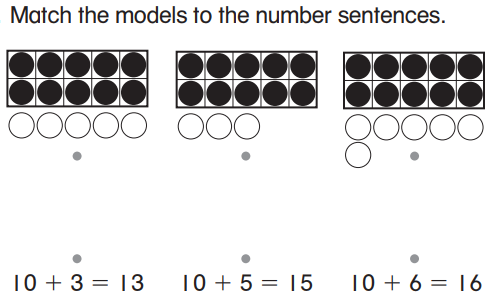 The model shows 9 + 2 = 11.  Write the 10 fact that has the same sum.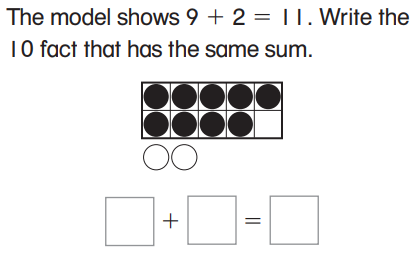 _____ + _____ = _____					Mastered			Not MasteredThe model shows 9 + 5 = 14.  Draw to show how to make a 10 in the second frame.  Write the number sentence to show the 10.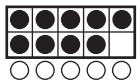 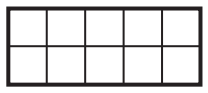 _____ + _____ = _____